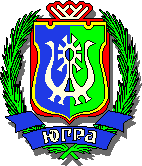 ДЕПАРТАМЕНТ ФИНАНСОВХАНТЫ-МАНСИЙСКОГО АВТОНОМНОГО ОКРУГА – ЮГРЫПРИКАЗ« 16 »      11       2020 г.			                 		                            № 31-нпг. Ханты-МансийскОб утверждении перечня объектов недвижимого имущества, в отношении которых налоговая база определяется как кадастровая стоимость, на 2021 годВ соответствии с подпунктом 1.1 пункта 1 постановления Губернатора Ханты-Мансийского автономного округа – Югры от 11 апреля 2014 года № 42 «Об исполнительном органе государственной власти Ханты-Мансийского автономного округа – Югры, уполномоченном на осуществление отдельных полномочий в целях реализации статьи 378.2 Налогового кодекса Российской Федерации» п р и к а з ы в а ю:Утвердить прилагаемый перечень объектов недвижимого имущества, в отношении которых налоговая база определяется как кадастровая стоимость, на 2021 год (далее – перечень).Направить перечень в электронной форме в Управление Федеральной налоговой службы по Ханты-Мансийскому автономному округу – Югре. Разместить перечень на официальном сайте Департамента финансов Ханты-Мансийского автономного округа – Югры в информационно-телекоммуникационной сети «Интернет».Директор Департамента финансов – заместитель Губернатора Ханты-Мансийскогоавтономного округа – Югры                                                               В.А.Дюдина